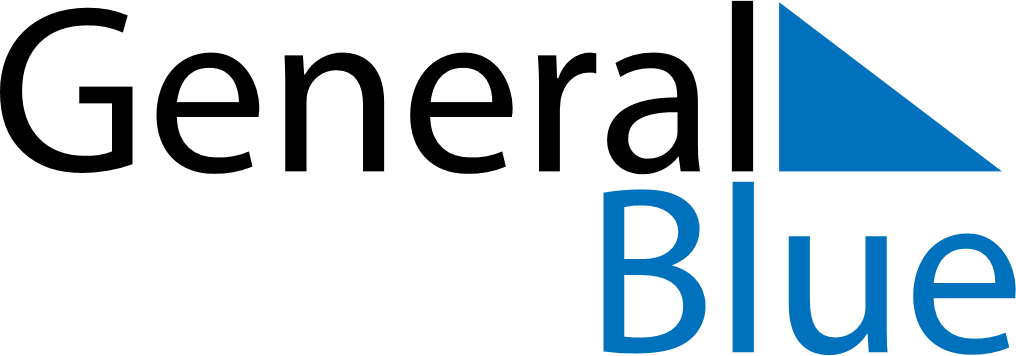 Quarter 2 of 2025SwedenQuarter 2 of 2025SwedenQuarter 2 of 2025SwedenQuarter 2 of 2025SwedenQuarter 2 of 2025SwedenApril 2025April 2025April 2025April 2025April 2025April 2025April 2025SUNMONTUEWEDTHUFRISAT123456789101112131415161718192021222324252627282930May 2025May 2025May 2025May 2025May 2025May 2025May 2025SUNMONTUEWEDTHUFRISAT12345678910111213141516171819202122232425262728293031June 2025June 2025June 2025June 2025June 2025June 2025June 2025SUNMONTUEWEDTHUFRISAT123456789101112131415161718192021222324252627282930Apr 17: Maundy ThursdayJun 6: National DayApr 18: Good FridayJun 7: Whitsun EveApr 19: Easter SaturdayJun 8: PentecostApr 20: Easter SundayJun 9: Whit MondayApr 21: Easter MondayJun 20: Midsummer EveApr 30: Walpurgis NightJun 21: Midsummer DayMay 1: Labour DayMay 25: Mother’s DayMay 29: Ascension Day